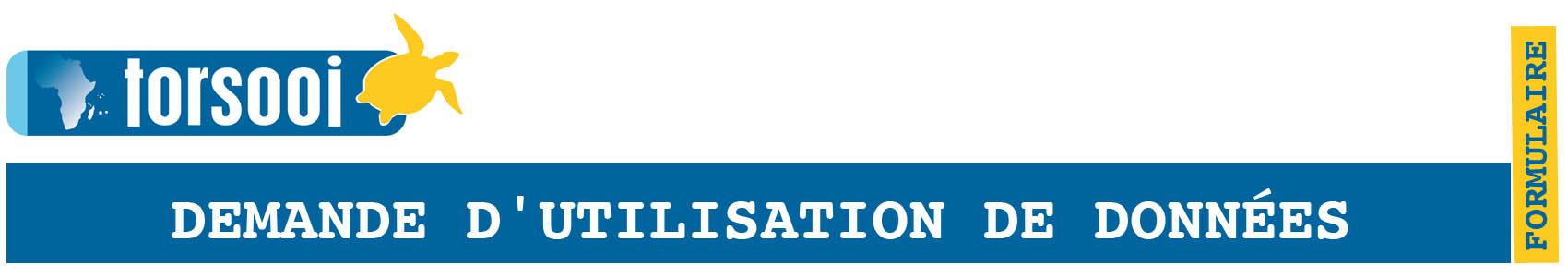 La Base de Données TORSOOI regroupe les données recueillies dans le cadre des programmes de recherche et de suivi des tortues marines, provenant des différents organismes utilisateurs.La communication des données de TORSOOI doit permettre de faire progresser la connaissance, la gestion et la conservation des tortues marines et de leurs habitats.La demande doit être transmise par e-mail à admin@torsooi.com. Elle fera l’objet d’une évaluation par les propriétaires des jeux de données demandés selon les critères renseignés ci-dessous. Des Informations supplémentaires peuvent être requises par les propriétaires de données.STRUCTURE DEMANDEUSE : Adresse : E-mail : Tel. : Fax : REPRÉSENTANT LÉGAL : OBJET DE LA DEMANDE : Périmètre géographique des données :Période :Format des données :TYPE D’UTILISATION/VALORISATION DES DONNÉES (*) :Date, Nom, fonction du signataire, SignatureLa structure demandeuse s'engage à :- n'utiliser les données transmises que pour la seule utilisation indiquée dans la présente demande (*)- citer TORSOOI ainsi que la source indiquée par les propriétaires des données transmises (**)Cadre Réservé à l’administration TORSOOIDONNEES ACQUISES DANS LE CADRE DU(DES) PROGRAMME(S) :PARTENAIRE(S) DU(DES) PROGRAMMES (**) :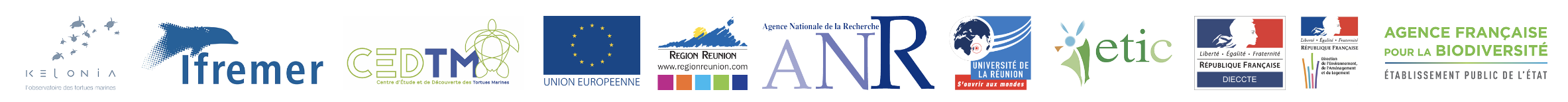 